Application Form - LEAP & I-GYM INNOVATION PROJECT 2021
“Turn Ideas into Reality” 
Please complete the form below and save the form with your (name & surname: LEAP_IC2021)After completing, email your application form to: ttsolo@cut.ac.za and CC lmotopi@cut.ac.za 

        We will provide the Power Point Presentation Template via email for you to complete in addition to this       Application / Entry form upon receiving your submission.Applicant Information 			Due Date: 15 October 2021
	Competition Category  
1. Business Idea     2.Tech Space 3. Social Impact  4. Agriculture 5. General Tell us more about yourself
Please describe your background within the Lejweleputswa Region. 
(e.g, what inspired your innovative idea / project / business?)	Please tell us about your innovative idea / project / business.Describe the problem you are trying to solve:
Please describe your unique and novel idea(solution) or business to address the problem identified above:
Did you investigate the idea / project / business to decide whether it is a unique / novel idea or an improvement / solution to the problem identified?      Yes  NoPlease list your research findings regarding your innovative idea / project / business below from three different websites.Website (ex. www.google.com)
The product / business / idea 3. How is your idea an improvement or different? 
Website (ex. www.google.com)
The product / business / idea 3. How is your idea an improvement or different? 
Website (ex. www.google.com)
The product / business / idea 3. How is your idea an improvement or different? 
Do a google https://patents.google.com/search with your invention / idea and add the results below. I certify that my answers are true and complete to the best of my knowledge. Terms and conditions apply.For any queries please contact ttsolo@cut.ac.za / lmotopi@cut.ac.za Your application will be confirmed via email (ttsolo@cut.ac.za / lmotopi@cut.ac.za) and SMS (065 945 3923/ 0718287642) Thank you and Good Luck.LEAP & i-GYM INNOVATION PROJECT 2021 Teamhttps://www.cut.ac.za/idea-generator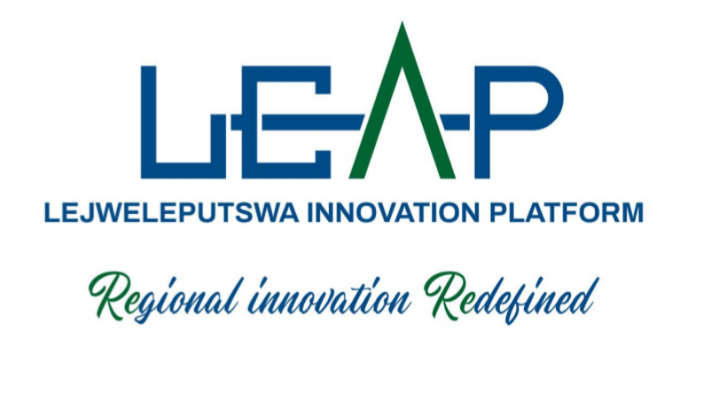 LEAP INNOVATION      ChallengeFull Name:Date:Name:Middle NameSurnameAddress:Street AddressApartment/Unit #CityStateZIP CodePhone:EmailAlternative Email:Next of Kin Phone:Next of Kin Email:Did you graduate?YESNOName of Degree:	Where do you come from within the Lejweleputswa Region?Signature:Date: